COX SCHOOL OF BUSINESS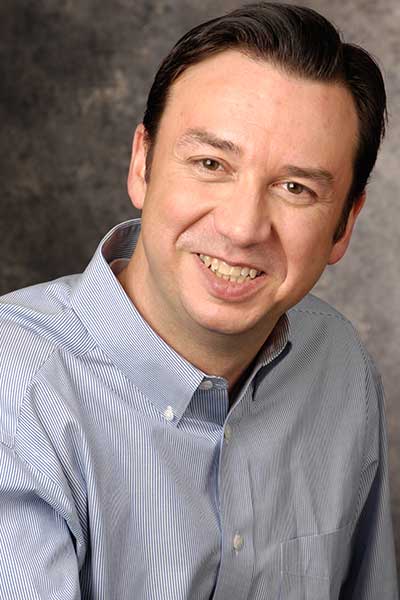 Steve Denson
Assistant Dean of Diversity and InclusionSteve Denson has provided strategic direction and coordination since 2002 to all activities that recruit and support underrepresented students for Cox programs. As assistant dean of diversity and inclusion, Denson maintains active relationships with organizations such as the National Black MBA Association, Prospanica, and Reaching Out, as well as with other local and national organizations and initiatives. Denson also is an adjunct professor in management and organizations at the Cox School.